Klasa V 					poniedziałek, 8 czerwca 2020 r.Temat: Pole powierzchni graniastosłupaZapisz notatkę.Pole powierzchni całkowitej GRANIASTOSŁUPA PROSTEGO to suma pól wszystkich jego ścian, 
czyli suma pól dwóch podstaw i pól ścian bocznych.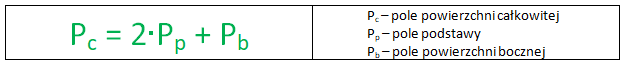 Wiesz już, że pole powierzchni każdego GRANIASTOSŁUPA to suma pól wszystkich jego ścian, czyli:obliczamy pole podstawy Pp
(pamiętaj, że graniastosłup ma 2 przystające podstawy: górną i dolną)obliczamy pole powierzchni bocznej Pb 
(suma pól wszystkich ścian bocznych (prostokątów) LUB Pb = obwód podstawyH)obliczamy pole powierzchni całkowitej Pc = 2Pp + Pb Przeanalizuj przykład zamieszczony na str. 231 podręcznika.Wykonaj zadania (spróbujemy się z nimi zmierzyć podczas lekcji online ):Oblicz pole sześcianu o krawędzi 7 cm oraz o krawędzi 9 dm.zadanie 1 str. 232 – oblicz pole powierzchni prostopadłościanu o danych wymiarach.zadanie 2 wykonaj tylko ustnie.zadania 3, 4, 5 str. 232 podręcznika.Koniecznie pamiętaj o sprawdzeniu odpowiedzi do zadań (odp. znajdują się z tyłu podręcznika).ZadanieUzupełnij ołówkiem zeszyt ćwiczeń str. 119, dopisz datę.Powodzenia! Klasa V 					wtorek, 9 czerwca 2020 r.Temat: Jednostki objętości. Litry i mililitryObejrzyj film: https://pistacja.tv/film/mat00248-objetosc-i-jednostki-objetosci-wprowadzenie?playlist=510Zapisz notatkę, zapamiętaj zamianę jednostek objętości. Szklanka ma pojemność 250 ml.OBJĘTOŚĆ = pojemność1 mm3 to objętość sześcianu o krawędzi 1 mm, 1 cm3 to objętość sześcianu o krawędzi 1 cm itd.Najczęściej używane jednostki objętości: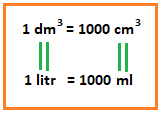 1 metr sześcienny (1 m3) 1 decymetr sześcienny (1 dm3) 1 centymetr sześcienny (1 cm3) 1 milimetr sześcienny (1 mm3) 1 m3 = 1000 dm3 (1000 litrów)1 litr wody waży 1 kg, a 1 m3 wody waży 1 tonęUWAŻNIE przeanalizuj zapisy na str. 233-234 oraz na str. 241 podręcznika.Przejrzyj zadania zamieszczone na str. 234-235.Koniecznie sprawdź poprawność swojego rozwiązania (odp. znajdują się z tyłu podręcznika).ZadanieUzupełnij ołówkiem zeszyt ćwiczeń str. 120-121, dopisz datę.Powodzenia! Klasa V 					środa, 10 czerwca 2020 r.Temat: Objętość prostopadłościanuObejrzyj film: https://pistacja.tv/film/mat00249-objetosc-prostopadloscianu-i-szescianu?playlist=510Przeanalizuj informacje zawarte na str. 236 podręcznika. Zapisz notatkę – wzory na objętość prostopadłościanu i sześcianu wraz z rysunkami, a także poniższe przykłady. Symbol * oznacza mnożenie.Objętość prostopadłościanu V = a*b*c = abcObjętość sześcianu V=a*a*a=a3Aby obliczyć objętość prostopadłościanu, należy pomnożyć długości trzech krawędzi wychodzących z jednego wierzchołka (czyli długość, szerokość i wysokość).Przykłady: 				Objętość = pojemnośćWykonaj zadania 1-3 zamieszczone na str. 237 podręcznika. Koniecznie sprawdź odpowiedzi.ZadanieUzupełnij ołówkiem zeszyt ćwiczeń str. 122, dopisz datę.Powodzenia! Udanego długiego weekendu! Oblicz objętość sześcianu o krawędzi 2 dm.a = 2 dmV= a3V = (2 dm)3 = 2 dm  2 dm 2 dm = 8 dm3= 8 lObjętość sześcianu wynosi 8 dm3.Oblicz objętość prostopadłościanu 
o krawędziach 3 cm, 2 cm, 1 dm.a = 3 cm, b = 2 cm, c = 1 dm = 10 cmV =  a  b c V = 3 cm  2 cm 10 cm = 60 cm3 = 60 mlObjętość prostopadłościanu wynosi 60 cm3.